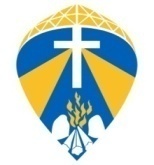 The Light of TruthMARTIN LUTHER CHRISTIAN UNIVERSITYAcademic Year 2020-2021Application form for [MPhil/D.Min/ Integrated MPhil + PhD/ PhD]*Full Name (in block letters):______________________________________________________________		(First Name)			(Middle Name)			(Last Name)(i) Address for communication:______________________________________________________________               _______________________________________________________ City: _______________________               District:______________ State: _____________________________ Pin Code: _________________________         (ii) Permanent Address: __________________________________________________________________              _____________________________________________________ City: __________________________               District:______________ State: _____________________________ Pin Code: _________________________Contacts:  Landline: _______________ Mobile: ______________________ email: ____________________                                                                                                                                                                                            (in block letters)Date of Birth: ____________________________ Place of Birth: ___________________ ______________                                                                                                                                                                      City                                       StateGender: Male/Female __________Country of Birth: ____________________Nationality: _____________      Category: SC/ST/OBC/General                    Blood Group:_____________          Religion:_______________           (Tick whichever applicable and submit supporting document)Father’s /Mother’s Name:________________________________________________________________     Address: _____________________________________________________________________________________________________________________________ b. Occupation:   __________________________*   PhD-Doctor of Philosophy     MPhil-Master of Philosophy     D.Min-Doctor of MinistryGuardian:_______________________ Relationship: _______________Address ___________________Contact No: ________________________________________Email Address: ____________________________Degrees and Diplomas ObtainedInstitution			Years of study	     Year passed	                Degree Field of Study	      Total Marks/Class_____________________   _______	 ___________    ______________________             ________       _____________________   _______	____________  _______________________            _____________________________   ________	____________   _______________________           ________Work Experience (If any):- ____________________________________________________________________(Submit supporting documents and submit extra sheet if required)______________________________________________________________________________________________________________________________________________________________________________________________________Discipline/Specialization in which MPhil/D.Min/ Integrated MPhil +PhD /PhD applied for:-_____________________________________________________________________________________________________Research Publication (s) (If any)_______________________________________________________________________________________________________________________________________________Write an essay of 500 words on ‘Why I want to do a(n) MPhil/PhD/DMIN/Integrated MPhil+PhD and how it will help my career and benefit society?’(Submit along with application) Tentative Research Topic:_________________________________________________________________________________________________________________________________________________________________(Submit along with application a tentative Research proposal (format attached below) of approximately 1500 words with five to ten academic references)Signature of Scholar: _________________________  		Date: __________________Enclosures:(Attested Photocopies only – please DO NOT submit originals)Mark list/transcript of Class XII examinations onwardsBirth Certificate or an examination certificate showing date of birthCategory Certificate (SC/ST/OBC)3 passport size photographs (in colour) with name and duly signed in the back Essay of 500 words.Tentative Research Proposal of approximately 1500 words with five to ten academic referencesApplication fee of Rs. 500/- can be paid by cash/crossed demand draft in favour of “Martin Luther Christian University” payable at Shillong.Entrance Test fee of Rs. 5000/- to be paid only after confirmation of eligibility for Entrance Test.Kindly inform the Office for any change in the communication address, phone number and email id.Format for submitting tentative research proposalTitle:-IntroductionStatement of the ProblemResearch question (s)Objectives HypothesisScope of the Research StudyMethodologyArea of the research studyResearch DesignMethods of Data CollectionReferences atleast 10 scholarly referencesNo of words – 1500 words onlyBLOCK 1, DONGKTIEH, NONGRAH, SHILLONG 793006, EAST KHASI HILLS DISTRICT.MEGHALAYA. Website: www.mlcuniv.inPh: 0364-2535437-; Email: mlcu.phd@gmail.com